Name: _________________________________                                   	         Period: ____________	  	~ 7th Grade Science Syllabus ~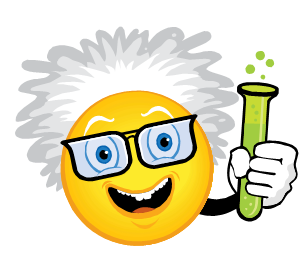 Teacher:  Miss Falk 				        	      Email: stacey.falk@sparksd.org	“If we all did the things we are capable of doing, we would literally astound ourselves.”                                                                                                                ~ Thomas EdisonCOURSE OVERVIEW:     MATERIALS:	You are responsible for bringing all required materials to class.  This includes your chromebook, a writing utensil, agenda, 1-inch 3-ring binder, Scientific Calculator (Texas Instruments TI-30X IIS Scientific Calculator), and homework when assigned.  EVALUATION:   	Students are evaluated with a variety of methods including 			                    	     	        	Chapter Tests, Quizzes, Worksheets, Binder Checks, 			      				Labs, and Projects.Tests/Quizzes (60%)Labs/Projects (30%) Homework/Participation (10%)HOMEWORK:         Homework will be given approximately 3 times a week and will be posted on theboard, the website,  Remind app (enter 81010 and text @22dd63 to join) and announced verbally in class. Homework will be due at the beginning of class the day after it is assigned.  Failing to submit 3 or more homework assignments will result in a phone call/email to your parent/guardian. I will accept homework 1 day late for half credit, after that no credit.  SCIENCE BINDER:  The order of your binder will be as follows: 			            Table of contents, Science syllabus, Bellringers, Classroom papers, and          lined paper.                                         Every time you receive a paper, you will put your name, period, and date on the paper.  You will also number the paper in the top right corner.  This will allow you to order your papers chronologically.                                         You will then add each paper to your table of contents.                                         You will take a final binder quiz at the end of each quarter.  These quizzes are worth points and they do factor into your final grade.AGENDA: 	You must bring your agenda to class every day.  You will use your agenda to record assignments, important reminders, and changes to the class schedule.    TUTORING: 	I can only help if you ASK!  Please, don’t be afraid to come to me if you are having trouble with this class (or any other problems).  I am available during homeroom and Eagle Time.MAKEUP POLICY:        If you are aware of an upcoming absence, then let me know as soon as possible so I can provide you with work ahead of time.         If you know you will only miss a portion of the school day, then you are  still expected to submit any due assignments before you leave.   			        If you are absent on the day an assignment is due, it is due the next day.                                            If you are absent on a test day, you must take it on the day you return.          IT IS YOUR RESPONSIBILITY to get your makeup work and get it done!  When you return, get your papers from the makeup bin (located on the desk in the front of the classroom) and see me for any additional directions (before the bell rings or after class).HALL PASSES: 	The hall pass is only to be used for bathroom emergencies and necessary trips to the office, nurse, or guidance counselor.  You are allotted 3 hall passes per nine weeks so please use them wisely.  To use the hall pass, sign-out on the clipboard in the front of the room.GENERAL PROCEDURES: 	Daily Bellringer: Students will complete the daily bellringer during the first 3-5 minutes of class and be ready to discuss the answer.  Submitting assignments: All assignments will be put in the “Turn in” bin located in the front of the classroom by the sink.Finishing early: If you finish an activity early you may not roam around and talk, you must keep yourself busy and productive (start homework, study, do work for another class, read an AR book or you can use your chromebook to study)Student talking: You are not to talk while Miss Falk is instructing or giving directions, always raise your hand to ask/answer a question, if Miss Falk gives permission then you may talk during independent and group workSUBSTITUTE TEACHER POLICY:I know that substitute teachers have one of the hardest jobs in the country.  That means I expect my students to respect and honor the hard work of substitute teachers by behaving maturely. If you are identified as presenting behavior problems, then you will write a letter of apology to the sub and you will conference with me.  I will also report the incident to the office, which will likely result in an automatic detention, and a phone call home.CLASSROOM RULES:     1) Be Prompt, Prepared, Polite & Productive                                               2)  No food or drinks are permitted in the classroom.			           3)  No cheating or plagiarism.  This includes copying another student’s homework. It also includes verbally sharing quiz and test information     with students from other classes.  If this occurs you will receive a zero on the assignment and your parent/guardian will be notified.                                                                                   	4)  Do your Best!DISCIPLINE  PLAN:	In life, there are consequences for not following expectations laid out before you.  The same is true for this class.  If you choose not to follow an expectation, then the following will occur:Warning and student/teacher discussionBlue slipsParent contactWritten referral with a parent contactEXPECTATIONS:     Students will bring their chromebook, binder, homework, and writing utensils to class every day.  Students will complete the daily bellringer during the               first 3-5 minutes of class and be ready to discuss the answer.    Students will ask questions when they do not understand.  Students will refrain from saying “I can’t” because YOU CAN.         All you need to do is TRY!!REMEMBER:  	YOU ARE RESPONSIBLE FOR YOUR LEARNING.PURSUE EXCELLENCE!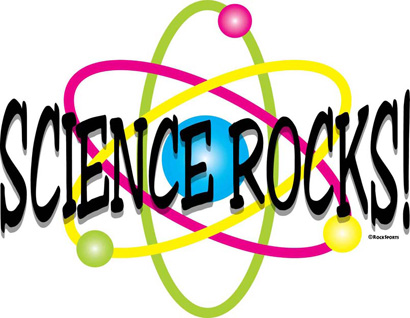 Welcome to 7th grade science.  I hope you have a great 2018-19 school year!~ Miss Falk